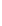 ISTITUTO DI ISTRUZIONE SECONDARIA SUPERIORE“R. DEL ROSSO G. DA VERRAZZANO”INDIRIZZO ITE – TURISMOPROGRAMMA - A.S 2020/21CLASSE III – SEZ. BDISCIPLINA: INGLESE  CLASSE III SEZ. BMODULO 1 - CONTENUTI: THE WORLD OF TOURISM-  (Settembre - ottobre  - novembre  - dicembre  - 31 gennaio)Numero di ore: 42 LIBRI DI TESTO: TRAVEL AND TOURISM EXPERT – GET INTO GRAMMAR AND VOCABULARY – EDITORE PEARSON LONGMANMODULO 2 - CONTENUTI: TRANSPORTATION - AIR TRAVEL – PROCEDURE - TRAVEL DOCUMENTSOre di lezione: dal  1 febbraio al termine delle lezioni  47La docente Daniela Tedeschi Conoscenze / KnowledgeConoscenze / KnowledgeConoscenze / KnowledgeTeoria / TheoryLessico / VocabularyStrutture linguistiche / LanguagestructuresLo sviluppo dell’industria del turismo. L’organizzazione dell’industria del turismo. Vantaggi e svantaggiLe agenzie nazionali e internazionali per il turismo.Le caratteristiche di una lettera formale. Il turismo internazionale.Documenti e procedure usati nel turismo internazionale. La figura professionale dell’agente di viaggi e del tour operator. I viaggi. Nazioni, nazionalità e valute.Il kit del viaggiatore. Give directions And suggestions Write an informal letterA dialogue in a travel agencyA dialogue at the airportRipasso: Simple present Wh-questions/ Gli aggettivi e i pronomi interrogativi. Il Pastsimple.Present perfect simple/continuous– duration form - ComparativesToo/enough/ too much /too manyFunzioni comunicative: suggestingComparing - Give advice - describe(should/ought to)Gramar: 1st and 2nd conditionaltoo/enough Verbs and adjectives with propositionsHow to give suggestionsShall/ why don’t we …. -  let’s –How about / what about Could  - will – would – The future Conoscenze / KnowledgeConoscenze / KnowledgeConoscenze / KnowledgeTeoria / TheoryLessico / VocabularyStrutture linguistiche  LanguagestructuresGlobal code of ethics Compare the global code of ethics and art. 9 of the Italian ConstitutionEducazione civica: sustainability in the world of tourism Travel documents The visa waiver program National identity cards Biometric passports Health documents Viaggiare in aereo.Le compagnie aeree. IATAHubs Airlines Classes Terminal buildingEffettuare prenotazioni di biglietti aerei via Internet. Check in / security/ passport control procedure Custom La carta di imbarco Travel insurance / personal liability Swot analysis  Travelling by planeDescribe images Travel insurance and documents Dialogue at the check –in-deskLessico e fraseologia relativi alle procedure di imbarcoDialoghi al check-in e sull’aereo  Ripasso Present Continuous.L’imperativo. I verbi modali can e could.Le preposizioni di luogo Past tensesGrammatica:Il discorso indirettoReporting verbs Expressions of timeMay/ might Past perfect Must/have to Funzioni comunicative: Descrivere una foto (B1) Fare ipotesi Agree and disagree Likes and dislikesGive opinion and reasons Predict 